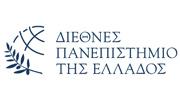 ΑΛΕΞΑΝΔΡΕΙΑ ΠΑΝΕΠΙΣΤΗΜΙΟΥΠΟΛΗ ΣΧΟΛΗ ΜΗΧΑΝΙΚΩΝΤΜΗΜΑ ΜΗΧΑΝΙΚΩΝ ΠΛΗΡΟΦΟΡΙΚΗΣ ΚΑΙ ΗΛΕΚΤΡΟΝΙΚΩΝ ΣΥΣΤΗΜΑΤΩΝΑΙΤΗΣΗ ΓΙΑ ΣΥΜΜΕΤΟΧΗ ΣΤΗΝ ΟΡΚΩΜΟΣΙΑ Επώνυμο : …………………………………………
Όνομα : ……………………………………………Πατρώνυμο : ……………………………………...Μητρώνυμο : ……………………………………..Τμήμα Προέλευσης : Ηλεκτρονικών Μηχανικών ή Μηχανικών Πληροφορικής ή ΜΠΗΣ 
Αριθμός μητρώου ………….Έτος εγγραφής: ………….Τηλ. Κινητό : ……………………………………..Ε-mail : ……………………………………………Ταχ. Διεύθυνση: ………………………………....……………………………………………………..Τ.Κ…………….Σίνδος, …/  /2022Προςτη Γραμματεία του ΤμήματοςΜηχανικών Πληροφορικής και Ηλεκτρονικών Συστημάτων      Σας παρακαλώ να με δεχθείτε στην ορκωμοσία του Τμήματος  λόγω  ολοκλήρωσης όλων των υποχρεώσεών μου και να μου χορηγήσετε:1. Δύο αντίγραφα πτυχίου και2. Αναλυτική βαθμολογία   Ο/Η Αιτ	(Υπογραφή)